ObjednávkaOBJ/5113/1/23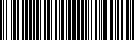 MUSS3480492MU-EIS/237042/2023/2152757/FSpS-1Objednáváme u Vás:Koučink pro vedoucí pracovníky kateder. Fakturováno bude dle skutečných hodin.Celková cena s DPH	65.340,00 CZKVyřizuje: Mgr. Ivana Klašková, ivana.klaskova@fsps.muni.cz, T: +420 549 492 003 | M: +420 601 392 764 Jsme plátci DPH.Na faktuře uvádějte číslo objednávky.Strana 1	© Inet MU (ÚVT)Masarykova univerzita je veřejnou vysokou školou podle zákona o VŠ č. 111/1998 Sb.23.10.2023 13:03ObjednatelDodavatelIČO00216224IČO06645763DIČMasarykova univerzita Fakulta sportovních studií Kamenice 753/5 Bohunice62500 Brno 25CZ00216224DIČCANONADA s.r.o.Nuselská 375/98 140 00 PrahaCZ06645763Konečný příjemceMasarykova univerzita FSpSKamenice 5625 00 BrnoDatum vystavení Forma dopravyMnožstvíMJNázev položkyCena bez DPHDPH (%)Částka DPHČástka celkem12,00hodKoučink pro vedoucí katedry EDUC - dr. Vít Michal, dr. Vaculíková Pavlína54.000,002111.340,0065.340,00